копія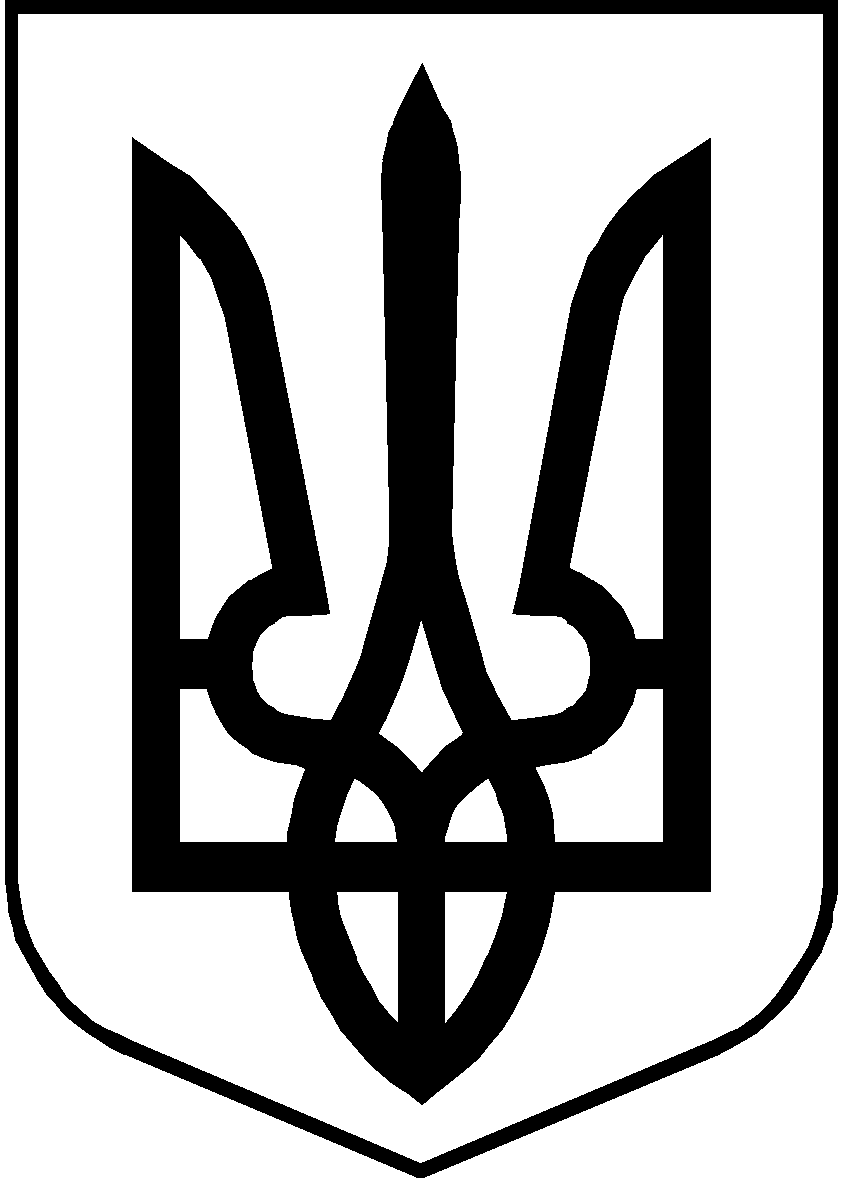 ПОКРОВСЬКА  МІСЬКА РАДАДНІПРОПЕТРОВСЬКОЇ ОБЛАСТІ____________________________________________________________________________________________________________________ РІШЕННЯ28. 10. 2021		                		м. Покров	                                      	  № 39(13 сесія  8 скликання)Із змінами, внесеними рішенням28 сесії міської ради 8 скликання від 17.08.2022 № 33Про затвердження Комплексної програми соціального захисту населення Покровської міської територіальної громади  на 2022-2024 роки 	Керуючись статтею 34 Закону України «Про місцеве самоврядування в Україні», Бюджетним кодексом України, на виконання рішення Дніпропетровської обласної ради від 13 грудня 2019 року №534-20/VII (зі змінами) «Про Комплексну програму соціального захисту населення Дніпропетровської області на 2020-2024 роки», з метою реалізації державної політики щодо поліпшення якості життя соціально вразливих груп населення, забезпечення державних гарантій та впровадження нових механізмів посилення адресності надання послуг, підтримки ветеранів війни та учасників АТО/ООС, соціального захисту осіб з обмеженими фізичними можливостями та інших пільгових категорій громадян, підвищення кількості та якості надання соціальних послуг,  міська радаВИРІШИЛА:  1.Затвердити Комплексну програму соціального захисту населення  Покровської міської територіальної громади на 2022-2024 роки (далі-Програма), що додається. 2.Затвердити Положення про порядок  використання коштів міського бюджету, передбачених Програмою та націлених на забезпечення додаткового соціального захисту окремих категорій мешканців Покровської міської територіальної громади (додається).3.Щорічно на засіданні виконавчого комітету Покровської міської ради заслуховувати інформацію про  хід виконання Програми. 4.Фінансовому управлінню Покровської  міської ради (Міщенко Т.В.) забезпечити фінансування Програми в межах бюджетних призначень на 2022-2024 роки. 5.Управлінню житлово-комунального господарства та будівництва      (Ребенок В.В.), управлінню освіти (Матвєєва О.О.), відділу культури, туризму, національностей і релігій (Сударєва Т.М.), службі у справах дітей (Горчакова Д.В.), центру соціальних служб (Зарубіна Г.О.) територіальному центру соціального обслуговування (надання соціальних послуг) (Даниленко Н.Е.), Покровській міській філії Дніпропетровського обласного центру зайнятості (Кравченко О.І.), КНП «Центр первинної медико-санітарної допомоги Покровської міської ради Дніпропетровської області»  (Саламаха О.Л.), КЗ «Центральна  міська лікарня Покровської міської ради Дніпропетровської області» (Леонтьєв О.О.) щоквартально до 05 числа наступного місяця подавати інформацію про хід виконання Програми управлінню праці та соціального захисту населення. 	6.Координацію роботи по виконанню Програми покласти на управління праці та соціального захисту населення виконавчого комітету Покровської міської ради (Ігнатюк Т.М.), контроль -  на заступника міського голови з виконавчої роботи, постійні депутатські комісії з питань соціального захисту населення та молодіжної політики, освіти та охорони здоров’я,   культури та спорту      (Сударєва Т.М.) та з питань соціально-економічного розвитку, планування, бюджету, фінансів, реалізації державної регуляторної політики (Відяєва Г.М.). Міський голова    						      О.М. Шаповал Ігнатюк  41100								ЗАТВЕРДЖЕНО									Рішення  13 сесії міської  8 скликання									« 28 »  жовтня  2021 р. №  39									  Із змінами, внесеними рішенням							          	                               33-28-8 від 17.08.2022 Паспорт Комплексної програми соціального захисту населення Покровської міської територіальної громади  на 2022-2024 рокиКОМПЛЕКСНА ПРОГРАМА  СОЦІАЛЬНОГО ЗАХИСТУ НАСЕЛЕННЯ ПОКРОВСЬКОЇ МІСЬКОЇ ТЕРИТОРІАЛЬНОЇ ГРОМАДИ   НА 2022 - 2024 РОКИІ. Склад проблеми та обґрунтування необхідності її розв’язання шляхом розроблення та виконання програми          Населення Покровської міської територіальної громади складає 42875  осіб, з них:9746  пенсіонерів за віком;782 ветерани війни та учасників бойових дій (у т.ч.учасників АТО/ООС);2014 осіб з інвалідністю, у т.ч. 139 дітей з інвалідністю;354 осіб, постраждалих внаслідок Чорнобильської катастрофи;662 сім’ї, які отримують допомогу при народженні дитини;318 багатодітних сімей, в яких виховується 1065 дітей;260 малозабезпечених сімей;189 одиноких матерів;415 внутрішньо переміщених осіб.          Соціальний захист – один з суттєвих механізмів подолання бідності, підтримка осіб та сімей, які перебувають в складних життєвих обставинах і потребують соціальної допомоги та підтримки. Усі згадані категорії громадян охоплені заходами соціального захисту та підтримкою з боку держави відповідно до чинного законодавства, зокрема в рамках чинних законів України: „Про статус і соціальний захист громадян, які постраждали внаслідок Чорнобильської катастрофи”, „Про основи соціальної захищеності осіб з інвалідністю в Україні”, „Про статус ветеранів війни, гарантії їх соціального захисту”, „Про основні засади соціального захисту ветеранів праці та інших громадян похилого віку в Україні”, „Про соціальні послуги”, „Про державну соціальну допомогу особам, які не мають права на пенсію, та особам з інвалідністю”, „Про забезпечення організаційно-правових умов соціального захисту дітей-сиріт та дітей, позбавлених батьківського піклування”, „Про державну допомогу сім’ям з дітьми”, „Про державну соціальну допомогу особам з інвалідністю з дитинства та дітям з інвалідністю”, „Про державну соціальну допомогу малозабезпеченим сім’ям”, „Про реабілітацію осіб з інвалідністю в Україні”, „Про забезпечення прав і свобод внутрішньо переміщених осіб”; „Про соціальний і правовий захист військовослужбовців та членів їх сімей”.        Держава через реалізацію прийнятих законів та підзаконних актів забезпечує громадянам гарантовану соціальну підтримку. Водночас, враховуючи фактори, спричинені трансформацією економіки в умовах кризи,  виникає додаткова потреба вжиття  цілеспрямованих заходів на рівні територіальної громади, введення додаткових заходів підтримки та допомоги для  цілого спектра цільових груп населення,  в тому числі і за рахунок коштів міського бюджету.Для вирішення соціальних проблем потрібна комплексна система заходів, орієнтована на  конкретні цільові групи населення, які потребують  підтримки з боку держави, чим і зумовлена необхідність  розробки, прийняття й виконання Комплексної  програми соціального захисту населення Покровської міської територіальної громади на 2022 – 2024 роки (далі - Програма), в основу розробки якої покладений досвід роботи та пропозиції структурних підрозділів виконкому, установ та громадських організацій територіальної громади  та використані рішення сесій міської ради, пропозиції постійних депутатських комісій, рішення виконавчого комітету, розпорядження міського голови.ІІ.  Мета ПрограмиМетою Програми є вдосконалення та посилення рівня соціального захисту населення  територіальної громади, сприяння підвищенню рівня життя вразливих та соціально незахищених верств населення шляхом їх соціальної підтримки, вирішення питань соціально-побутового та медичного обслуговування громадян, які перебувають у складних життєвих обставинах, координація дій органів виконавчої влади, громадських організацій, благодійних фондів, діяльність яких має соціальну спрямованість. ІІІ. Строки та етапи реалізації Програми		Програма розрахована на три роки  (початок - 2022 рік, закінчення - 2024 рік) і реалізується в один етап.ІV. Основні завдання ПрограмиОсновними завданнями є: - забезпечення державних гарантій з питань соціального захисту населення; - формування комплексної системи соціального захисту громадян, які потребують соціальної підтримки; - удосконалення системи надання соціальної допомоги найбільш вразливим верствам населення, посилення адресної спрямованості; - підвищення якості соціального обслуговування громадян, які перебувають у складних життєвих обставинах; - запровадження нових форм співробітництва та партнерства із об’єднаннями громадян та представниками бізнесу щодо надання соціальних послуг мешканцям  територіальної громади;-  створення  безбар’єрного середовища для маломобільних груп населення; - створення умов для максимально раціонального та економного використання коштів міського бюджету, спрямованих на сферу соціальної допомоги, залучення додаткових, у тому числі благодійних ресурсів, розвиток  суспільної активності громадян.Особливість Програми полягає в тому, що її розділи сформовані за принципом реалізації заходів, передбачених для надання різних видів соціальної допомоги та підтримки окремих соціальних груп населення та громадян  територіальної громади, які особисто потребують уваги з боку влади у вирішенні своїх індивідуальних проблем.V. Фінансове забезпечення Програми          Фінансування заходів на виконання Програми здійснюватиметься за рахунок коштів міського бюджету із залученням інших джерел фінансування, не заборонених законодавством, з урахуванням вимог визначених Положенням про порядок  використання коштів міського бюджету, передбачених Програмою та націлених на забезпечення додаткового соціального захисту окремих категорій мешканців Покровської міської територіальної громади, яке є невід'ємною частиною Програми.Щороку при формуванні бюджету будуть передбачатись цільові кошти, виходячи із фінансових можливостей, для забезпечення виконання заходів Програми.Для забезпечення реалізації Програми передбачається також залучення благодійних внесків та гуманітарної допомоги.VІ. Виконання Програми дасть змогу:- активізувати діяльність органів місцевого самоврядування, підприємств, установ, громадських та інших організацій у сфері соціального захисту населення; - поліпшити стан соціальної захищеності сімей з дітьми, осіб з інвалідністю, учасників антитерористичної операції, ветеранів війни, праці, осіб похилого віку, осіб, які постраждали внаслідок Чорнобильської катастрофи, внутрішньо переміщених осіб, осіб, які опинились в складних життєвих обставинах, осіб, які постраждали від торгівлі людьми чи домашнього насильства; - вирішувати питання організаційного, матеріально-технічного, медичного, соціального, побутового обслуговування громадян, які перебувають у складних життєвих обставинах, потребують сторонньої допомоги; - посилити адресність соціальної підтримки населення; - розвиватися благодійництву у сфері надання різних видів допомоги та послуг соціально вразливим верствам населення; - вирішувати проблеми, пов’язані з адаптацією осіб, звільнених з місць позбавлення волі, та бездомних громадян, їх реінтеграцією в суспільство.VIІ. Організація управління та контролю  за ходом виконання програмиДля організації управління та контролю за ходом виконання Програми визначити такі органи, що здійснюють координацію дій між виконавцями Програми та контролюють її виконання, визначають порядок інформування (строки та форми звітності про хід виконання), створюють допоміжні органи управління (координаційні ради, комісії тощо):на рівні міської ради – постійні депутатські комісії з питань соціального захисту населення та молодіжної політики, освіти та охорони здоров’я,   культури та спорту  та з питань соціально-економічного розвитку, планування, бюджету, фінансів, реалізації державної регуляторної політики;	на рівні виконкому – управління праці та соціального захисту населення.Управління праці та соціального захисту населення:-   щоквартально, до 10 числа місяця, наступного за звітним періодом, надає узагальнену інформацію про хід виконання Програми до виконкому Покровської міської ради;-     річний звіт про виконання Програми розглядати до 01 березня року, наступного за звітним, на засіданні виконавчого комітету.VІII.  Очікувані кінцеві результати виконання Програми        У результаті виконання заходів програми  очікується  охоплення максимального кола  осіб заходами соціального захисту  й підтримки  ветеранів війни, учасників АТО, воїнів - інтернаціоналістів,  осіб з інвалідністю, осіб, постраждалих  внаслідок аварії на Чорнобильській АЕС, внутрішньо переміщених осіб, інших пільгових категорій громадян, сімей з дітьми, забезпечення соціальної та моральної підтримки найбільш уразливих верств населення шляхом додержання державних соціальних гарантій і впровадження додаткових  форм адресної підтримки на рівні територіальної громади.  ІХ. Заходи щодо виконання  Комплексної програми соціального захисту населення  Покровської міської територіальної громади  на 2022 – 2024 рокиНачальник Управління праці та соціального захисту населення виконавчого комітету Покровської міської ради       								Т.М. Ігнатюк        ЗАТВТЕРДЖЕНО         Рішення 13 сесії міської ради 8 скликання 								        “ 28 ”   жовтня   2021 року    №  39							           Із змінами, внесеними рішенням													 33-28-8 від 17.08.2022 ПОЛОЖЕННЯ  про порядок  використання коштів міського бюджету, передбачених Комплексною програмою соціального захисту населення Покровської міської територіальної громади на 2022-2024 рокиЗагальні положення	Дане Положення визначає порядок використання коштів, передбачених Комплексною програмою соціального захисту населення Покровської міської територіальної громади на 2022-2024 роки та вводиться  з метою здійснення соціальної підтримки окремих категорій населення.Порядок використання коштів міського бюджету за наступними напрямкамиВиплата одноразової грошової адресної допомоги для вирішення соціально-побутових потреб, допомоги на оплату послуг мобільного зв’язку особам з інвалідністю внаслідок ІІ Світової війни, за адресами яких відсутня можливість проведення лінійного телефонного зв’язку (додаток 1).Виплата щомісячної адресної грошової допомоги членам сімей загиблих (померлих) Захисників та Захисниць України (додаток 2).Виплата в грошовій формі додаткової пільги на оплату житлово-комунальних послуг зі знижкою 50% членам сімей загиблих (померлих) Захисників та Захисниць України (додаток 3). Порядок здійснення ремонту, заміни приладів індивідуального опалення, газових приладів та придбання  запасних частин до них соціально вразливим верствам населення територіальної громади м.Покров (додаток 4).Порядок надання щорічної грошової допомоги для компенсації вартості путівок санаторно-курортним закладам,  які надають послуги з оздоровлення постраждалим внаслідок Чорнобильської катастрофи, ветеранів війни та праці   (додаток 5).Порядок надання щомісячної натуральної допомоги у вигляді продуктових наборів хворим на туберкульоз громадянам територіальної громади   м. Покров (додаток 8).Порядок покриття фактично понесених збитків, пов’язаних з наданням пільг на послуги зв’язку (додаток 7).Порядок покриття фактично понесених збитків, пов’язаних із перевезенням міським автомобільним пасажирським транспортом загального користування пільгових категорій громадян (додаток 8).Порядок здійснення компенсації за пільговий проїзд окремих категорій громадян Покровської міської територіальної громади залізничним транспортом приміського сполучення (додаток 9).2.10.  Порядок  встановлення та виплати щомісячної адресної грошової допомоги учасникам бойових дій, які брали участь у Другій Світовій війні – мешканцям Покровської міської територіальної громади за рахунок коштів міського бюджету (додаток 10).2.11. Порядок здійснення виплати поворотної фінансової допомоги патронатним вихователям (додаток 11).Управління праці та соціального захисту населення:Подає щороку на розгляд до міської ради пропозиції щодо затвердження розміру вищезазначених допомог на відповідний бюджетний рік;Визначає потребу в коштах на надає до фінансового управління розрахунок планових призначень на відповідний бюджетний рік, необхідних для фінансування виплати зазначених Положенням допомог.У разі нецільового використання виділених коштів заявник у добровільному порядку повертає виплачені кошти, а в разі неповернення в установлені строки вирішується питання про їх стягнення  у судовому порядку.(Підпункти 2.2, 2.3 пункту 2 змінено згідно рішення 28 сесії міської ради  8 скликання від 17.08.2022 № 33)Начальник Управління праці та соціального захисту населення   виконавчого комітету Покровської міської ради                           		 Т.М. Ігнатюк							Додаток 1							до Положення  (підпункт  2.1.  пункту 2)ПОРЯДОК виплати одноразової грошової адресної допомоги для вирішення соціально-побутових потреб, допомоги на оплату послуг мобільного зв’язку особам з інвалідністю внаслідок ІІ Світової війни, за адресами яких відсутня можливість проведення лінійного телефонного зв’язку1.Виплата одноразової грошової адресної допомоги для вирішення соціально - побутових потреб здійснюється громадянам категорій, затверджених п. 1.8 розділу 1 Заходів щодо виконання  Комплексної програми соціального захисту населення Покровської міської територіальної громади  на 2022-2024 роки за рахунок коштів міського бюджету.2.Списки отримувачів допомоги затверджених категорій складаються на підставі Єдиного державного реєстру осіб, які мають право на пільги та перебувають на персоніфікованому обліку управління. 	При складанні списків отримувачів допомоги - осіб з інвалідністю, з метою визначення відповідності до затверджених категорій, Комунальне некомерційне підприємство «Центр первинної медико-санітарної допомоги Покровської міської радиДніпропетровської області» за запитом головного розпорядника коштів (надалі - управління праці та соціального захисту населення), надає за підписом головного лікаря та скріплені печаткою установи, списки осіб з інвалідністю І групи, які відповідають затвердженим категоріям.3.Виплата допомоги на оплату послуг мобільного зв’язку здійснюється особам з інвалідністю внаслідок ІІ Світової війни, за адресами яких відсутня можливість проведення лінійного телефонного зв’язку.4.Виплата допомоги здійснюється:-   один раз на рік у фіксованому розмірі, що затверджується на відповідний бюджетний рік;-   згідно щомісячного розпису асигнувань міського бюджету та в межах обсягів, затверджених у міському бюджеті на зазначені цілі;- лише особам, зазначеним у списках затверджених категорій або уповноваженим особам, які мають на це право;-   виплата здійснюється через державні підприємства поштового зв'язку або перераховується на особистий рахунок пільговика в банку (за його вибором).5.Виплата допомоги припиняється у разі смерті або зміни адреси реєстрації поза межами міста._______________________________________________________				Додаток 2                   до Положення  (підпункт  2.2.  пункту 2)ПОРЯДОКвиплати щомісячної адресної грошової допомоги членам сімей загиблих (померлих) Захисників та Захисниць УкраїниАдресна грошова допомога членам сімей загиблих (померлих) Захисників та Захисниць України виплачується щомісячно за рахунок коштів міського бюджету.Списки отримувачів допомоги складаються на підставі Єдиного державного реєстру осіб, які мають право на пільги та перебувають на персоніфікованому обліку управління. Виплата допомоги здійснюється:-  в сумі, розрахованій за розміром прожиткового мінімуму для працездатних осіб станом на 1 січня для відповідного бюджетного року та  затвердженому на відповідний бюджетний рік в міському бюджеті. кожному члену сім’ї загиблого (померлого) Захисника чи Захисниці України або за довіреністю уповноваженій ним особі, на особовий рахунок, відкритий у банку та наданий до управління отримувачем допомоги.Виплата допомоги припиняється:  у разі смерті або зміни адреси реєстрації поза межами міста особі, якій призначена грошова допомога, з наступного місяця.  Неотримані кошти грошової допомоги можуть бути виплачені за заявою одного з повнолітніх дієздатних родичів отримувача допомоги або за довіреністю уповноваженій ним особі.  виявлення недостовірності наданої особою інформації, внесеної до Єдиного державного автоматизованого реєстру осіб, які мають право на пільги;настання обставин, які унеможливлюють виплату, - з місяця, що настає за тим, в якому відбулися зміни;подання пільговиком заяви про припинення виплати - з місяця, 
що настає за місяцем її подання, якщо інше не обумовлено заявою._______________________________________________								Додаток 3 до Положення  (підпункт  2.3.  пункту 2)ПОРЯДОК виплати в грошовій формі додаткової пільги на оплату житлово-комунальних послуг зі знижкою 50% членам сімей загиблих  (померлих) Захисників та Захисниць України1.Додаткова пільга у розмірі 50 % знижки з оплати житлово – комунальних послуг в межах соціальних нормативів користування зазначеними послугами надається в грошовій формі за рахунок коштів міського бюджету.2. Для проведення розрахунку розміру грошової виплати визначаються:- члени сімей загиблих (померлих) Захисників та Захисниць України;- склад сім'ї пільговика, загальна площа житлового приміщення та перелік послуг, з оплати яких особа має пільги. До складу сім'ї пільговика належать особи, визначені Законом України «Про Державний бюджет України» на відповідний бюджетний рік".3. Розмір грошової виплати визначається виходячи з кількості житлово-комунальних послуг, соціальних стандартів, затверджених постановою Кабінету Міністрів України від 6 серпня 2014 р. N 409 "Про встановлення держаних соціальних стандартів у сфері житлово – комунального обслуговування", діючих тарифів на послуги та знижки з оплати житлово-комунальних послуг в розмірі 50 %. Виходячи з вартості пільгових житлово - комунальних  послуг  визначається загальний розмір грошової виплати, яка надається однією сумою (без поділу на осіб, на яких поширюються пільги, та на послуги).4. До 25 червня та до 15 грудня поточного бюджетного року здійснюється розрахунок суми грошової виплати за півріччя з урахуванням змін соціальних нормативів та тарифів на відповідні житлово-комунальні послуги, складаються списки для її виплати.5. Грошова виплата здійснюється двічі на рік (в липні та грудні) і виплачується пільговику або за довіреністю уповноваженій ним особі у разі надання наступного пакету документів:заяви на отримання грошової виплати;розрахунковий рахунок у банку, на який буде здійснена грошова виплата.6.Списки отримувачів грошової виплати складаються на підставі Єдиного державного реєстру осіб, які мають право на пільги та перебувають на персоніфікованому обліку управління. 7. У разі користування пільговиком житловою субсидією, грошова виплата здійснюється як різниця між отриманою субсидією за півріччя та суми нарахованих пільг у межах соціальних стандартів, які отримав би пільговик у разі відсутності житлової субсидії.  8. У разі смерті або зміни адреси реєстрації поза межами міста особі, якій призначено грошову виплату, сума виплати розраховується за повний місяць, в якому настала смерть особи або здійснена зміна адреси реєстрації.9. У разі смерті особи, якій призначено грошову виплату, неотримані кошти  можуть бути виплачені за заявою однієї з повнолітніх дієздатних осіб, зазначених у довідці про склад сім'ї.10. Грошова виплата припиняється у разі:виявлення недостовірності наданої пільговиком інформації, внесеної до Єдиного державного автоматизованого реєстру осіб, які мають право на пільги;настання обставин, які унеможливлюють виплату, - з місяця, що настає за тим, в якому відбулися зміни;подання пільговиком заяви про припинення виплати - з місяця, 
що настає за місяцем її подання, якщо інше не обумовлено заявою.11. Грошова виплата перераховується на особистий рахунок пільговика, відкритого в банку (за його вибором)._________________________________________								Додаток 4     до Положення  (підпункт  2.4.  пункту 2)ПОРЯДОКздійснення ремонту, заміни приладів індивідуального опалення, газових приладів тапридбання  запасних частин до них соціально вразливим верствам населення Покровської міської територіальної громади  Порядок здійснення ремонту, заміни приладів індивідуального опалення, газових приладів та придбання  запасних частин до них соціально вразливим верствам населення  Покровської міської територіальної громади  (далі - Порядок) розроблено у відповідності до статті 26 Закону України  “Про місцеве самоврядування в Україні”,   в рамках реалізації пункту 2.3 розділу ІІ  Комплексної програми соціального захисту населення територіальної громади м.Покров на 2019 -2021 роки,  з метою надання додаткового соціального захисту мешканцям територіальної громади міста.1. До соціально вразливих верств населення при застосуванні цього Порядку  відносяться   мешканці міста  та пільгові категорії такі, що опинилися в складних життєвих ситуаціях. 2. Здійснення ремонту, заміни приладів індивідуального опалення, газових приладів та придбання  запасних частин до них соціально вразливим верствам населення відбувається за рахунок коштів міського бюджету у вигляді відшкодування вартості затрат понесених заявником на ремонт, заміну приладів індивідуального опалення, газових приладів та придбання  запасних частин до них (далі матеріальної допомоги ).3. Розмір  матеріальної допомоги затверджується рішенням виконавчого комітету 4. Головним розпорядником коштів з виплати матеріальної допомоги є управління праці та соціального захисту населення виконкому Покровської міської Ради (далі управління).5. Громадяни, які потребують допомоги у здійсненні ремонту, заміни приладів індивідуального опалення, газових приладів та придбання  запасних частин до них подають до управління наступний пакет документів:- заяву на ім’я міського голови;- копію паспорту та ідентифікаційного коду;- копію документу, що  підтверджує статус;     - довідки про доходи за останні шість місяців, що передують місяцю звернення, працездатних осіб, які зареєстровані та фактично  проживають разом із заявником;- документи, що підтверджують необхідність придбання, заміни приладів індивідуального опалення,  чи ремонту газових приладів.- реквізити банку для поповнення карткового рахунку;6. Управління здійснює обстеження матеріально - побутових умов  проживання заявника, визначає його нужденність  та надає на розгляд виконавчого комітету проект рішення про доцільність надання матеріальної допомоги. 7.Оформлення  послуг, що потребують для  здійснення ремонту, заміни приладів індивідуального опалення, газових приладів та придбання  запасних частин до них здійснюється заявником (споживачем)  самостійно.8. Оформленням необхідних документів  громадян, які обслуговуються у відділенні соціальної допомоги  вдома Територіального центру соціального обслуговування (надання соціальних послуг)  займаються соціальні працівники Територіального центру.9. Підставою для перерахування матеріальної допомоги на рахунок заявника є рішення виконавчого комітету .10. Заявник протягом 4-х місяців надає управлінню копії актів виконаних робіт та пуску газу._____________________________________________								Додаток 5          до Положення  (підпункт  2.5.  пункту 2)ПОРЯДОКвикористання  коштів, передбачених в місцевому бюджеті для проведення санаторно-курортного лікування постраждалих внаслідок Чорнобильської катастрофи 1 категорії, ветеранів війни та праці1.Цей Порядок визначає механізм використання  коштів, передбачених в місцевому бюджеті для проведення санаторно-курортного лікування постраждалих внаслідок  Чорнобильської катастрофи 1 категорії, ветеранів війни та праці.2.Головним розпорядником коштів визначається управління праці та соціального захисту населення. 3.Безоплатними санаторно-курортними путівками (далі - путівки) забезпечуються громадяни,  які віднесені до категорії 1 постраждалих внаслідок Чорнобильської катастрофи, ветерани війни та праці (далі – особи), які перебувають на обліку в управлінні праці та соціального захисту населення за зареєстрованим місцем проживання.4. Строк перебування в санаторно-курортному закладі  становить  18 днів.5. Безоплатне забезпечення путівками проводиться шляхом відшкодування вартості путівки через безготівкове перерахування санаторно-курортним закладам, які мають ліцензію на провадження господарської діяльності з медичної практики (далі - заклади), за надання послуг із санаторно-курортного лікування.6. Особи мають право вільного вибору закладу відповідного профілю. За   бажанням  осіб їм можуть надаватися додаткові послуги за умови оплати санаторно-курортному закладу вартості наданих послуг за рахунок власних коштів.7.Перелік базових санаторно-курортних послуг, що надаються зазначеним особам  відповідно до медичних рекомендацій і вартість яких входить до вартості путівки, затверджується Мінсоцполітики.8.Гранична вартість путівки (ліжко-дня) щороку визначається Мінсоцполітики: громадянам які віднесені до категорії 1 постраждалих внаслідок Чорнобильської катастрофи, ветеранам війни із числа осіб з інвалідністю внаслідок війни без податку на додану вартість, ветеранам війни та праці, особам які супроводжують осіб з інвалідністю 1 групи  - з податком на додану вартість. 9. Управління праці та соціального захисту населення укладає договір із закладом та особою   в трьох примірниках (один - для управління праці та соціального захисту населення, другий - для закладу, третій - для особи). Усі примірники договору, підписані керівником управління праці та соціального захисту населення та особою, і скріплені печаткою  передаються особі.Після прибуття зазначеної особи  до відповідного санаторно-курортного закладу керівник такого закладу підписує і скріплює печаткою (за наявності) всі примірники договору, після чого заклад надсилає один примірник договору поштовим відправленням до управління соціального захисту населення, другий - передає особі, а третій - залишає на зберіганні у закладі.10. Після закінчення санаторно-курортного лікування особа  подає управлінню праці та  соціального захисту населення зворотний талон до путівки або інший документ, який підтверджує проходження лікування в закладі за профілем захворювання, за яким видано довідку для одержання путівки.В такому документі зазначається прізвище, ім’я по батькові особи і строк перебування в закладі, що завіряється підписом керівника (уповноваженої ним особи) та скріплюється печаткою цього закладу (у разі наявності).11. Після надання послуг особі заклад подає до управління праці та соціального захисту населення акт приймання-передачі послуг санаторно-курортного лікування за відповідний звітний період згідно з умовами договору.У разі дострокового вибуття громадянина із закладу управління праці та  соціального захисту населення проводить оплату за використану частину путівки.Кошти за невикористану частину путівки (невикористані ліжко-дні) управління праці та соціального захисту населення закладу не сплачує.Відповідальність за достовірність інформації про кількість невикористаних ліжко-днів несе заклад відповідно до закону.12. Управління праці та  соціального захисту населення у разі отримання від вибраного особою закладу відмови щодо прийняття цієї особи на санаторно-курортне лікування інформує про це особу і пропонує вибрати інший заклад.13. У разі відмови від санаторно-курортного лікування особі потрібно за десять днів до початку заїзду письмово повідомити про це управління праці та  соціального захисту населення._________________________________________								Додаток 6     до Положення  (підпункт  2.6.  пункту 2)ПОРЯДОКнадання щомісячної натуральної допомоги у виглядіпродуктових наборів хворим на туберкульоз громадянамПокровської міської територіальної громади  1. Щомісячна натуральна допомога за рахунок коштів міського бюджету надається у вигляді продуктових наборів хворим на туберкульоз мешканцям  Покровської міської територіальної громади. 2. Розмір вартості продуктових наборів щорічно визначається та затверджується рішенням  сесії міської ради, перелік продуктів харчування, які входять до складу продуктових наборів, визначається територіальним центром соціального обслуговування. 3. Обсяг продовольчих товарів може бути розширеним непродовольчими товарами гуманітарної допомоги отриманої шляхом, що не суперечить вимогам чинного законодавства.4. Розпорядником коштів з придбання продуктів харчування є територіальний центр соціального обслуговування (надання соціальних послуг) (далі територіальний центр).5. КП «Центральна міська лікарня Покровської міської ради Дніпропетровської області» щомісячно формує реєстр осіб, хворих на туберкульоз, щодо забезпечення їх продуктовими наборами та передає до територіального центру для здійснення закупівлі продуктів харчування та формування необхідної кількості продуктових наборів.6. Територіальний центр здійснює закупівлю продуктів харчування довготривалого зберігання  ( назва предмету закупівлі  визначається за показником  четвертої  цифри основного словника національного класифікатора України  ДК 021:2015):    -  через систему електронних закупівель «Prozorro», якщо загальна вартість предмету закупівлі  становить більше  три тис. грн.,   -  через укладання договорів про закупівлю без застосування системи  «Prozorro», якщо вартість предмету закупівлі  становить  менше  три тис. грн., формує необхідну кількість продуктових наборів та передає до КП «Центральна міська лікарня Покровської міської ради Дніпропетровської області»  для забезпечення осіб, хворих на туберкульоз згідно наданих реєстрів.7. КП «Центральна міська лікарня Покровської міської ради Дніпропетровської області» щомісячно видає продуктові набори особам,  хворим на туберкульоз, під особистий підпис та повертає відпрацьовані реєстри до територіального центру.________________________________		Додаток 7     до Положення  (підпункт  2.7.  пункту 2) ПОРЯДОК	 покриття фактично понесених збитків, пов’язаних з наданням пільг на послуги зв’язку окремим категоріям громадян Покровської міської територіальної громади Загальні положення1. Цей Порядок розроблено з урахуванням чинного законодавства України, визначає механізм покриття фактично понесених збитків, пов’язаних з наданням пільг на послуги зв’язку окремим категоріям громадян Покровської міської територіальної громади за рахунок коштів міського бюджету та установлює методику розрахунків з підприємством, що здійснює надання послуг зв’язку. 2. Покриття фактично понесених збитків, відповідно до вимог чинного законодавства, здійснюється на підставі укладеного договору між підприємством, що здійснює надання послуг зв’язку (далі - Постачальник послуг) та головним розпорядником бюджетних коштів - управлінням праці та соціального захисту населення виконавчого комітету Покровської міської ради Дніпропетровської області (далі – Управління). 3. Наданням пільг окремим категоріям громадян Покровської міської територіальної громади за послуги зв’язку (абонплата, встановлення телефонів, проведення додаткових робіт  при позачерговому та пільговому  встановленні  квартирних телефонів)  здійснюється  відповідно до затверджених тарифів та в межах  затверджених  планових  річних  обсягів з помісячним розподілом, доведених до Управління.4.Обсяги коштів з місцевого бюджету на покриття фактично понесених збитків, пов’язаних з наданням пільг на послуги зв’язку окремим категоріям громадян Покровської міської територіальної громади, затверджуються рішенням  сесії міської ради.5. Право на отримання пільг за послуги зв’язку за Законами України та постановами Кабінету Міністрів України мають наступні громадяни пільгових категорій:	РОЗРАХУНОКсум для покриття фактично понесених збитків, пов’язаних з наданням пільг на послуги зв’язку окремим категоріям громадян Покровської міської територіальної громади  за рахунок коштів  міського бюджету		Для отримання виплат на покриття понесених збитків пов’язаних з наданням пільг на послуги зв’язку окремим категоріям громадян Покровської міської територіальної громади за рахунок коштів міського бюджету Постачальник послуг щомісячно, не пізніше 10 числа місяця, що настає за звітним, надає до Управління: розрахунок видатків на відшкодування витрат, пов’язаних з наданням пільг у минулому звітному місяці в електронному вигляді в форматі dbf – файлу з підтвердженням на паперових носіях. У разі ненадання відповідних розрахунків, понесені збитки, пов’язані з наданням пільг на послуги зв’язку,  не підлягатимуть відшкодуванню;акти звіряння взаємних розрахунків по наданим пільгам на послуги зв’язку у минулому звітному місяці та рахунок.Розрахунок сум для покриття фактично понесених збитків, пов’язаних з наданням пільг на послуги зв’язку окремим категоріям громадян Покровської міської територіальної громади за грудень поточного бюджетного року Постачальник послуг надає до Управління до 10 січня наступного бюджетного року та приймається до відшкодування за рахунок коштів міського бюджету, що доведені до Управління на наступний бюджетний рік. У разі зміни тарифів на послуги зв’язку, перереєстрацію пільг з одного пільговика на іншого, тощо Постачальник послуг до 5 числа місяця, що настає за звітним, письмово повідомляє про зазначені зміни Управління.Управління звіряє інформацію, що міститься в Реєстрі з інформацією, яка надходить від Постачальника послуг за звітний період. У разі виявлення розбіжностей щодо загальної кількості пільговиків або розміру пільг, що надаються конкретному пільговику, приймає розрахунки за умов послідуючого виправлення помилок в наступному звітному місяці, про що письмово повідомляє Постачальника послуг. Управління щомісячно надає Постачальнику послуг:- списки міграційних змін за минулий місяць на паперових носіях до 15 числа наступного місяця;- на виконання п. 10 Порядку надання пільг окремим категоріям громадян з урахуванням середньомісячного сукупного доходу сім’ї, затвердженого постановою Кабінету Міністрів України від 04.06.2015 №389,  інформацію щодо громадян пільгових категорій, які мають право на отримання пільг з урахуванням середньомісячного сукупного доходу сім’ї, в електронному вигляді (DBF-файли) щомісячно до 25 числа.У разі скорочення (збільшення) обсягу затверджених в міському бюджеті асигнувань на відшкодування зазначених витрат, Управління вживає заходи щодо приведення договірних зобов’язань з Постачальником послуг та обсягів бюджетних зобов’язань у відповідність до уточнених обсягів бюджетних асигнувань._________________________________________								Додаток 8							  до Положення  (підпункт  2.8.  пункту 2)ПОРЯДОК	 покриття фактично понесених збитків, пов’язаних із перевезенням міським автомобільним пасажирським транспортом загального користування пільгових категорій громадян1. Цей Порядок з урахуванням чинного законодавства України, визначає механізм покриття фактично понесених збитків, пов’язаних із перевезенням міським автомобільним пасажирським транспортом загального користування пільгових категорій громадян, які мають право пільгового проїзду та установлює методику розрахунків на маршрутах загального користування за рахунок коштів місцевого бюджету з підприємством, що здійснює автотранспортне перевезення населення на міських маршрутах загального користування у відповідності до затвердженого графіку (далі - Перевізник), згідно з договором укладеним між Виконавчим комітетом міської ради та Перевізником.2. Покриття фактично понесених збитків, відповідно до вимог чинного законодавства, здійснюється визначеному Перевізнику на підставі договору на покриття фактично понесених збитків, пов’язаних із перевезенням міським автомобільним пасажирським транспортом загального користування пільгових категорій громадян з головним розпорядником бюджетних коштів - управлінням праці та соціального захисту населення виконавчого комітету Покровської міської ради (далі -Управління). Для укладання договору Перевізник подає до Управління наступний пакет документів:- виписку з Єдиного державного реєстру про реєстрацію юридичної особи;- довідку з Єдиного державного реєстру підприємств та організацій України;- договір на перевезення пасажирів на міському маршруті загального користування в м. Покров;- копію ліцензії на право надання послуг з перевезення пасажирів   автомобільним транспортом загального користування;- дозвіл на перевезення пасажирів на території Покровської міської територіальної громади.3.Обсяги коштів з місцевого бюджету на покриття фактично понесених збитків, пов’язаних із перевезенням міським автомобільним пасажирським транспортом загального користування пільгових категорій громадян, затверджуються рішенням  міської ради.4. Право на безкоштовний проїзд за законами України та постановами Кабінету Міністрів України мають наступні громадяни пільгових категорій:4.1.На всіх існуючих рейсах за всіма діючими маршрутами	4.2.На затверджених пільгових рейсах у відповідності до:5.Розрахунки сум для покриття фактично понесених збитків, пов’язаних із перевезенням міським автомобільним пасажирським транспортом загального користування пільгових категорій громадян надаються в межах  затверджених  планових  річних  обсягів з помісячним розподілом, доведених до Управління.РОЗРАХУНОК сум для покриття фактично понесених збитків, пов’язаних із перевезенням міським автомобільним пасажирським транспортом загального користування пільгових категорій громадян за рахунок коштів з місцевого бюджету		Розрахунок сум для покриття фактично понесених збитків проводиться по кожному перевізнику та маршруту:	- на пільгових рейсах з врахуванням затверджених рішенням виконкому міської ради вартості одного оборотного пільгового  рейсу та кількості фактично виконаних пільгових оборотних  рейсів в день. - на всіх існуючих рейсах, у відповідності до списків перевезених громадян пільгових категорій, зазначених у пункті 4.1 цього Порядку.		У разі потреби, перевізник до 15 грудня кожного року на підставі «Методичних рекомендацій визначення рівня тарифів на послуги пасажирського автотранспорту загального користування», затверджених наказом Міністерства транспорту України від 25.06.03 року № 461, складають розрахунки витрат одного оборотного пільгового рейсу, виходячи з протяжності маршруту, нульового пробігу та пробігу до заправки, норми витрат на один кілометр та відсотка пільгового населення, перевезеного на маршруті, за погодженням начальника відділу транспорту та зв’язку виконкому Покровської міської ради (форма 1);	Для отримання виплат на покриття фактично понесених збитків до 5 числа місяця, що настає за звітним Перевізник надає до Управління наступні документи:	- за здійснення безкоштовного перевезення пільгової категорії населення, зазначених у пункті 4.1 цього Порядку, списки перевезених громадян даних категорій (форма 2), з зазначенням прізвища, ім’я, по- батькові, серії та номеру пільгового посвідчення та вартості проїзду, що додається до щомісячного звіту (форма 3);-  за здійснення безкоштовного перевезення пільгової категорії населення, зазначених у пункті 4.2 цього Порядку, звіт про фактичне виконання пільгових оборотних рейсів по перевезенню пільгової категорії населення на маршруті (форма 4);	       - акти звіряння розрахунків за надані послуги по безкоштовному перевезенню пільгової категорії населення на маршруті (форма 5).Розрахунок сум для покриття фактично понесених збитків, пов’язаних із перевезенням міським автомобільним пасажирським транспортом загального користування пільгових категорій громадян з 1 по 14 грудня поточного бюджетного року Перевізник надає до Управління не пізніше 15 грудня та відшкодовується за рахунок коштів місцевого бюджету поточного року, а з 15 по 31 грудня – надає до 5 січня наступного бюджетного року та приймається до відшкодування за рахунок коштів міського бюджету, що доведені до Управління на наступний бюджетний рік.	Управління заключає договори з визначеними автоперевізниками, які надають послуги по перевезенню пасажирів на міських автотранспортних маршрутах загального користування та здійснюють покриття фактично понесених збитків, пов’язаних із перевезенням міським автомобільним пасажирським транспортом загального користування пільгових категорій громадян в межах планових призначень, на підставі наданих звітів та враховуючи результати перевірок робочої групи.Контроль за наданням послуг та фактичного здійснення рейсів автомобільними перевізниками міського пасажирського транспорту загального користування по безкоштовному перевезенню пільгової категорії населення   1.Робоча група по контролю фактичного здійснення рейсів та наданням послуг по безкоштовному перевезенню пільгової категорії населення щомісячно згідно затвердженого графіку проведення контролю, здійснює перевірку автомобільних перевізників щодо перевезень пільгової категорії громадян, якісного їх обслуговування, виконання графіку руху за маршрутом. У разі потреби, робочою групою може здійснюватися вивчення пасажирообігу на пільгових рейсах за маршрутами міського пасажирського транспорту шляхом проведення контрольного зрізу.2.Результати перевірки оформляються актом, який підписується з одного боку представниками робочої групи, які проводили перевірку та з іншого боку водієм автобусу та кондуктором (за відсутності кондуктора, лише водієм) (форма 6). Акти складаються в двох примірниках, кожен з яких має однакову силу.3.При виявленні порушень, дані факти заносяться до акту перевірки для визначення відповідних заходів реагування.4.У разі відсутності рейсу, покриття фактично понесених збитків за даний рейс не здійснюється									Форма 1								до Порядку покриття фактично понесених 							збитків, пов’язаних із перевезенням міським 							автомобільним пасажирським транспортом 							загального користування пільгових категорій 							громадянРОЗРАХУНОК  ВИТРАТодного оборотного рейсу для покриття фактично понесених збитків, пов’язаних із перевезенням міським автомобільним пасажирським транспортомзагального користування пільгових категорій громадян на маршруті __________________________станом на __________ 20__р.Марка автобусапасажиромісткістьдовжинавартість нового автобусатермін експлуатаціїповна маса транспортного засобу (по тех.. паспорту)Інформація про маршрутпротяжність маршруту (км)нульовий пробіг та пробіг для здійснення заправкикількість оборотів на добукількість пільгових оборотних рейсівпробіг загальний річнийексплуатаційна швидкість (фактична-задана графіком руху)Норми витрат в гривнах на один кілометр пробігу3.1. Паливо3.2. Моторне масло3.3. Трансмісійне масло3.4. Спеціальні та пластичні мастила3.5. Заробітна плата водія з відрахуваннями3.6. Заробітна плата кондуктора з відрахуваннями3.7. заробітна плата виробничого персоналу ІТП3.8. Оплата відпусток3.9. Заміна та відновлення шин3.10.Технічне обслуговування та ремонт3.11.Амортизаційні відрахування на повне відновлення рухомого складу3.12. Накладні витратиНорматив півня рентабельності (%) ВСЬОГО НОРМА ВИТРАТ НА ОДИН КІЛОМЕТР (грн.)Середня кількість пасажирів за один оборотний пільговий рейс                                                                 всього                                                                  в т.ч. пільгові (%)Вартість одного оборотного пільгового рейсу (грн.)                   			       всього                                                                  в т.ч. пільгові (%)                Автоперевізник                                                             Погоджено:    начальник відділу транспорту та зв’язку                                          виконкому Покровської міської ради                    								Форма 2                                                                                                                                                                                                							до Порядку покриття фактично понесених 							збитків, пов’язаних із перевезенням міським 							автомобільним пасажирським транспортом 							загального користування пільгових категорій 							громадянСПИСОКінвалідів загального захворювання та ветеранів війни, які здійснили безкоштовний проїзд на маршруті «______________________________________»за період з ___ по ___ 20__р.	Підпис авто перевізника                    _______________________	М.П. 						ПІБ								Форма 3								до Порядку покриття фактично понесених 							збитків, пов’язаних із перевезенням міським 							автомобільним пасажирським транспортом 							загального користування пільгових категорій 							громадянЗВІТпро кількість перевезених осіб з інвалідністю загального захворювання та ветеранів війнина маршруті «____________________________________»за період з _____ по _____ 20__р.	Підпис авто перевізника                    ___________________________             М.П.                                                                     ПІБ								Форма 4 							до Порядку покриття фактично понесених 							збитків, пов’язаних із перевезенням міським 							автомобільним пасажирським транспортом 							загального користування пільгових категорій 							громадянЗВІТпро фактичне виконання пільгових рейсівпо перевезенню пільгової категорії громадянна маршруті «____________________________________»за період з _____ по _____ 20__р.	Підпис авто перевізника                          _________________________	М.П.                                                                             ПІБ								Форма 5								до Порядку покриття фактично понесених 								збитків, пов’язаних із перевезенням міським 								автомобільним  пасажирським транспортом 								загального користування пільгових категорій 							громадян А К Тзвірення розрахунків за надані послуги по безкоштовному перевезенню пільгової категорії громадянна маршруті «___________________________________»згідно з договором  № _____________ від ___________ 20__ рокуза період з_____ по ______20__р.Перевізник______________________________________________                         Підпис перевізника                                      Головний бухгалтер УП та СЗН            _______________________                          ___________________________                                                                                      Начальник УП та СЗН                                  М.П.                                                                 _________________________                                                                                М.П.								Форма 6								до Порядку покриття фактично понесених 							збитків, пов’язаних із перевезенням міським 							автомобільним  пасажирським транспортом 							загального користування пільгових категорій 							громадян АКТперевірки перевезення пільгової категорії громадян, якісного їх обслуговування та виконання графіку маршрутуза «__»_________20__ р.Робоча група в складі : _______________________________              _______________________                        посада                                                               П.І.Б.                                                                                                                _______________________________              _______________________                        посада                                                               П.І.Б.   _______________________________              _______________________                        посада                                                               П.І.Б.   здійснила перевірку перевезення пільгової категорії громадян на маршруті:_________________________________________________________________________№ та назва маршруту, час відправленняВ ході перевірки встановлено ____________________________________________________________________________________________________________________________________________________________________Члени робочої групи:      _______________                         _______________                                                     П.І.Б.                                               підпис                                              _______________                         _______________                                                     П.І.Б.                                               підпис                                                                _______________                         _______________                                                                                                                           П.І.Б.                                               підписВодій                                 _______________                         _______________                                                     П.І.Б.                                               підписКондуктор                         _______________                         _______________                                                                                     П.І.Б.                                               підпис________________________________________						Додаток 9							до Положення  (підпункт  2.9.  пункту 2)       ПОРЯДОК здійснення компенсації за пільговий проїзд окремих категорій громадян Покровської міської територіальної громади  залізничним транспортом приміського сполучення Загальні положення1. Цей Порядок розроблено з урахуванням чинного законодавства України, визначає механізм надання пільг на проїзд в залізничному транспорті приміського сполучення окремим категоріям громадян  Покровської міської територіальної громади та установлює методику розрахунків з підприємством, що здійснює перевезення населення залізничним транспортом приміського сполучення за рахунок  коштів міського бюджету (далі – Порядок). 2. Компенсація, відповідно до вимог чинного законодавства, здійснюється на підставі укладеного договору між підприємством, що здійснює перевезення населення залізничним транспортом приміського сполучення (далі - Перевізник) та головним розпорядником бюджетних коштів - управлінням праці та соціального захисту населення виконавчого комітету Покровської міської ради (далі – Управління) на відповідний бюджетний рік. 3. Для укладання договору Перевізник подає до Управління наступний пакет документів:-    Витяг з Єдиного державного реєстру юридичних осіб та фізичних осіб-підприємців;  - Копію ліцензії на право здійснення залізничних пасажирських перевезень. 4. Обсяги коштів з місцевого бюджету на покриття фактично понесених збитків за пільговий проїзд окремих категорій громадян залізничним транспортом приміського сполучення затверджуються рішенням Покровської міської ради.5. Право на безкоштовний (пільговий) проїзд на залізничному транспорті приміського сполучення за законами України та постановами Кабінету Міністрів України мають наступні громадяни пільгових категорій:         6. Розрахунки сум компенсації за пільговий проїзд окремих категорій громадян Покровської міської територіальної громади залізничним транспортом приміського сполучення надаються в межах  затверджених  планових  річних  обсягів з помісячним розподілом, доведених до Управління.7. Керівники підприємств, що здійснюють залізничні перевезення населення несуть персональну відповідальність за достовірність наданих розрахунків.РОЗРАХУНОКсум компенсації за пільговий проїзд окремих категорій громадян Покровської міської територіальної громади залізничним транспортом приміського сполучення за рахунок коштів з місцевого бюджету1. Для отримання компенсації за пільговий проїзд окремих категорій громадян приміським залізничним транспортом приміського сполучення  окремих категорій громадян Покровської міської територіальної громади територіальної громади за рахунок коштів з місцевого бюджету Постачальник послуг щомісячно, не пізніше 15 числа місяця, що настає за звітним, надає до Управління: - Розрахунок сум компенсації за пільговий проїзд окремих категорій громадян Покровської міської територіальної громади залізничним транспортом приміського сполучення (далі – Розрахунок) у минулому місяці на паперових та електронних носіях. Розрахунок повинен бути сформований на підставі оформлених та виданих пасажирам безоплатних (пільгових) проїзних документів (квитків) в касах залізничної станції Чортомлик та касових звітів. Зазначені розрахунки обов’язково повинні містити прізвище, ім’я, по батькові пільговика, серію та порядковий номер пільгового (або пенсійного) посвідчення і ким видане, вартість квитка до відповідної тарифної зупинки (тариф разом із страховим збором), та дату продажу пільгового квитка;- Облікову форму про недоотримані кошти за перевезення залізничним транспортом окремих категорій громадян, витрати на перевезення яких відшкодовуються за рахунок коштів міського бюджету по м. Покров за минулий місяць, за формою, затвердженою наказом Укрзалізниці від 30.11.2015 №515-Ц/од;-Після отримання від Управління результатів перевірки наданих розрахунків за звітний місяць:- Акт звіряння взаємних розрахунків;- рахунок.Розрахунок за грудень поточного бюджетного року Постачальник послуг надає до Управління до 15 січня наступного бюджетного року та приймається до відшкодування за рахунок коштів міського бюджету, що доведені до Управління на наступний бюджетний рік. 2.Управління звіряє інформацію, що міститься в Реєстрі з інформацією, яка надходить від Постачальника послуг за звітний період. У разі виявлення відсутності пільговиків на обліку, розрахунки приймаються за кількістю осіб, які фактично скористалися пільговим проїздом та на суму фактично наданих послуг таким особам, про що письмово повідомляє Постачальника послуг. 3.У разі скорочення (збільшення) обсягу затверджених в міському бюджеті асигнувань на відшкодування зазначених витрат, Управління вживає заходи щодо приведення договірних зобов’язань з Постачальником послуг та обсягів бюджетних зобов’язань у відповідність до уточнених обсягів бюджетних асигнувань._________________________________________								Додаток 10     до Положення  (підпункт  2.10.  пункту 2)ПОРЯДОКвстановлення та виплати щомісячної адресної грошової допомоги учасникам бойових дій, які брали участь у визволенні України та міста  під час Другої Світової війни – мешканцям Покровської міської територіальної громади за рахунок коштів міського бюджетуЩомісячна адресна грошова допомога встановлюється учасникам бойових дій, які брали участь у визволенні України та міста  під час Другої Світової війни – мешканцям Покровської міської територіальної громади та виплачується щомісячно за рахунок коштів міського бюджету.Головним розпорядником коштів на виплату щомісячної адресної грошової допомоги  учасникам бойових дій, які брали участь у визволенні України та міста під час  Другої Світової війни – мешканцям Покровської міської територіальної громади за рахунок коштів міського бюджету є управління праці та соціального захисту населення виконкому  Покровської міської ради (далі – Управління).Списки отримувачів щомісячної адресної грошової допомоги  складаються Управлінням на підставі Єдиного державного реєстру осіб, які мають право на пільги та перебувають на персоніфікованому обліку Управління. Виплата щомісячної адресної грошової допомоги здійснюється у розмірі, затвердженому на кожен бюджетний рік у твердій грошовій сумі,  кожному отримувачу такої допомоги або за довіреністю уповноваженій ним особі, на особовий рахунок, відкритий у банку та наданий до Управління. Виплата допомоги припиняється:у разі смерті або зміни адреси реєстрації поза межами міста особі, якій встановлено адресну грошову допомогу, з наступного місяця.  виявлення недостовірності наданої особою інформації, внесеної до Єдиного державного автоматизованого реєстру осіб, які мають право на пільги;настання обставин, які унеможливлюють виплату, - з місяця, що настає за тим, в якому відбулися зміни.	_______________________________________									Додаток 11							                 до Положення  (підпункт  2.11.  пункту 2)ПОРЯДОКздійснення виплати поворотної фінансової допомогипатронатним вихователям		1.Виплата поворотної фінансової допомоги патронатним вихователям (далі – резервні кошти)  для своєчасного забезпечення догляду, виховання та реабілітації дитини (далі – потреб дитини), влаштованої до сім’ї патронатного вихователя, відповідно до п.12 Порядку створення та діяльності сім’ї патронатного вихователя, влаштування, перебування дитини в сім’ї патронатного вихователя, затвердженого постановою Кабінету Міністрів України від 20 серпня 2021 року №893, виплачується за рахунок коштів міського бюджету протягом п’яти робочих днів після укладення договору про умови запровадження патронату та організацію функціонування послуги патронату над дитиною, що надаватиметься сім’єю патронатного вихователя (далі — договір про умови запровадження патронату) до моменту отримання державної соціальної допомоги на утримання дитини в сім’ї патронатного вихователя  та оплати послуги патронату над дитиною.		2.Головним розпорядником резервних коштів є виконавчий комітет Покровської міської ради Дніпропетровської області (далі – Виконком).		3.Для отримання резервних коштів патронатний вихователь після укладання договору про умови запровадження патронату звертається до служби у справах дітей із заявою про виплату резервних коштів,  реквізитами рахунка, спеціально відкритого в банківській установі для отримання такої виплати.		4.Сума резервних коштів повинна відповідати встановленому розміру соціальної допомоги з розрахунку одночасного влаштування до сім’ї патронатного вихователя двох дітей і становить 2,5 прожиткового мінімуму на кожну дитину відповідного віку (до шести років та від шести до 18 років).		5.Резервні кошти перераховуються на особовий рахунок патронатного вихователя, відкритий у відповідній банківській установі для отримання соціальної допомоги на утримання дитини у сім’ї патронатного вихователя та є перехідним залишком, який використовується патронатним вихователем для задоволення потреб наступної дитини, влаштованої до сім’ї патронатного вихователя.		6.Після припинення/розірвання Договору про умови запровадження патронату протягом десяти робочих днів резервні кошти повертаються патронатним вихователем  до міського бюджету.		7.Контроль щодо своєчасного отримання  та повернення резервних коштів патронатним вихователем  здійснює орган опіки та піклування._________________________________1Назва програмиКомплексна програма соціального захисту населення Покровської міської територіальної громади  на 2022-2024 роки2Підстава для розроблення - Конституція України;- Закони України “Про місцеве самоврядування в Україні”, «Про статус і соціальний захист громадян, які постраждали внаслідок Чорнобильської катастрофи», «Про основи соціальної захищеності осіб з інвалідністю в Україні», «Про статус ветеранів війни, гарантії їх соціального захисту», «Про реабілітацію осіб з інвалідністю в Україні» , «Про соціальні послуги», «Про державну допомогу сім'ям з дітьми», «Про забезпечення організаційно - правових умов соціального захисту дітей - сиріт та дітей, позбавлених батьківського піклування», «Про державну соціальну допомогу малозабезпеченим сім’ям», «Про основні засади соціального захисту ветеранів праці та інших громадян похилого віку в Україні», «Про запобігання та протидію домашньому насильству», «Про забезпечення рівних прав та можливостей жінок і чоловіків»;- інші нормативно - правові документи.3Ініціатор розроблення програмиВиконавчий комітет Покровської  міської ради Дніпропетровської області4Розробник програмиУправління праці та соціального захисту населення виконкому Покровської міської ради Дніпропетровської області5Співрозробники програмиВідділ економіки виконавчого комітету Покровської міської ради, управління житлово-комунального господарства та будівництва виконавчого комітету Покровської міської ради, Територіальний центр соціального обслуговування (надання соціальних послуг) Покровської міської ради Дніпропетровської області, Центр соціальних служб Покровської міської ради Дніпропетровської області, КНП «Центр первинної медико-санітарної допомоги Покровської міської ради Дніпропетровської області», КЗ «Центральна міська лікарня  Покровської міської ради Дніпропетровської області», управління освіти виконавчого комітету Покровської міської ради, громадські організації  6Відповідальні за виконання програмних заходівВиконавчі органи Покровської міської ради;Центр соціальних служб Покровської міської ради Дніпропетровської області;Територіальний центр соціального обслуговування (надання соціальних послуг) Покровської міської ради Дніпропетровської області;КЗ «Центральна міська лікарня Покровської міської ради Дніпропетровської області»;КНП «Центр первинної медико-санітарної допомоги Покровської міської ради Дніпропетровської області»;Перевізники7Мета програмиВдосконалення  та посилення рівня соціального захисту населення  територіальної громади, сприяння підвищенню рівня життя вразливих та соціально незахищених верств населення шляхом їх соціальної підтримки, вирішення питань соціально-побутового та медичного обслуговування громадян, які перебувають у складних життєвих обставинах, координація дій органів виконавчої влади, громадських організацій, благодійних фондів, діяльність яких має соціальну спрямованість8Термін реалізації Програми2022 – 2024 роки9Етапи виконання Реалізується в один етап10Основні джерела фінансування заходів програмимісцевий бюджети та інші кошти не заборонені законодавством11Загальний обсяг фінансування, Затверджується рішенням міської ради на відповідний рік. 12 Очікувані результати виконанняРеалізація заходів Програми забезпечить отримання незахищеними категоріями мешканців територіальної громади міста різних видів соціальних послуг та створення доступного середовища, що сприятиме зростанню рівня та якості життя соціально вразливих верств населення шляхом забезпечення  державних соціальних гарантій та впровадження додаткових  форм адресної підтримки, поліпшенню соціальної ситуації в територіальній громаді.  13 Загальний контроль за виконаннямПостійні депутатські комісії з питань соціального захисту населення та молодіжної політики, освіти та охорони здоров’я,   культури та спорту та з питань соціально-економічного розвитку, планування, бюджету, фінансів, реалізації державної регуляторної політики№ з\пЗміст заходуВідповідальні виконавціОрієнтовний обсяг фінансування, грн.Орієнтовний обсяг фінансування, грн.Орієнтовний обсяг фінансування, грн.Очікувані результати№ з\пЗміст заходуВідповідальні виконавці20222023202412345671. СОЦІАЛЬНА ПІДТРИМКА ВРАЗЛИВИХ КАТЕГОРІЙ НАСЕЛЕННЯ1. СОЦІАЛЬНА ПІДТРИМКА ВРАЗЛИВИХ КАТЕГОРІЙ НАСЕЛЕННЯ1. СОЦІАЛЬНА ПІДТРИМКА ВРАЗЛИВИХ КАТЕГОРІЙ НАСЕЛЕННЯ1. СОЦІАЛЬНА ПІДТРИМКА ВРАЗЛИВИХ КАТЕГОРІЙ НАСЕЛЕННЯ1. СОЦІАЛЬНА ПІДТРИМКА ВРАЗЛИВИХ КАТЕГОРІЙ НАСЕЛЕННЯ1. СОЦІАЛЬНА ПІДТРИМКА ВРАЗЛИВИХ КАТЕГОРІЙ НАСЕЛЕННЯ1. СОЦІАЛЬНА ПІДТРИМКА ВРАЗЛИВИХ КАТЕГОРІЙ НАСЕЛЕННЯ1. СОЦІАЛЬНА ПІДТРИМКА ВРАЗЛИВИХ КАТЕГОРІЙ НАСЕЛЕННЯ1. СОЦІАЛЬНА ПІДТРИМКА ВРАЗЛИВИХ КАТЕГОРІЙ НАСЕЛЕННЯ1. СОЦІАЛЬНА ПІДТРИМКА ВРАЗЛИВИХ КАТЕГОРІЙ НАСЕЛЕННЯ1. СОЦІАЛЬНА ПІДТРИМКА ВРАЗЛИВИХ КАТЕГОРІЙ НАСЕЛЕННЯ1. СОЦІАЛЬНА ПІДТРИМКА ВРАЗЛИВИХ КАТЕГОРІЙ НАСЕЛЕННЯ1. СОЦІАЛЬНА ПІДТРИМКА ВРАЗЛИВИХ КАТЕГОРІЙ НАСЕЛЕННЯ1. СОЦІАЛЬНА ПІДТРИМКА ВРАЗЛИВИХ КАТЕГОРІЙ НАСЕЛЕННЯ1.1Надання матеріальної допомоги на лікування чи вирішення невідкладних соціально-побутових питань мешканцям Покровської міської територіальної громади за рахунок коштів міського бюджетуВиконавчий комітет130000014300001570000Поліпшення соціального захисту мешканців територіальної громади1.2Надання благодійної допомоги мешканцям  територіальної громадиТериторіальний центр соціального обслуговування (надання соціальних послуг)Позабюджетні коштиПозабюджетні коштиПозабюджетні коштиПоліпшення соціального забезпечення мешканців територіальної громади1.3Організація  та проведення загальноміських  заходів до святкових  та календарних дат з врученням призів, грантів, сертифікатів, подарунків, солодощів тощо за  рахунок коштів міського бюджету, спонсорських та благодійних коштів, інших коштів, не заборонених чинним законодавствомВідділ культури, туризму, національностей і релігій, управління праці та соціального захисту населення, служба у справах дітей, центр соціальних служб, відділ молоді та спорту, територіальний центр соціального обслуговування (надання соціальних послуг)300000322920324160Вшанування мешканців територіальної громади, поліпшення їх психоемоційного стану, сприяння духовному розвитку1.4Вшанування з нагоди Міжнародного дня людей похилого віку та Дня ветерана управління праці та соціального захисту населення, територіальний центр соціального обслуговування (надання соціальних послуг)330003300033000Поліпшення соціального захисту осіб похилого віку1.5Вшанування ветеранів Другої світової війни, які безпосередньо брали участь у бойових діях з нагоди відзначення Перемоги над нацизмом у Другій світовій війніуправління праці та соціального захисту населення, територіальний центр соціального обслуговування (надання соціальних послуг)300030003000Поліпшення соціального захисту ветеранів Другої світової війни1.6Відповідно до Порядку виготовлення та видачі посвідчень батьків багатодітної сім’ї та дитини з багатодітної сім’ї, затвердженого Постановою КМУ від 02.03.2010 р. № 209 забезпечити виготовлення бланків посвідчень батьків багатодітної сім’ї та дитини з багатодітної сім’ї за рахунок коштів міського бюджету.Управління праці та соціального захисту населення 150015001500Створення умов для реалізації прав і гарантій багатодітних сімей1.7Забезпечення  надання  безоплатної вторинної  правової допомоги  соціально вразливим верствам  населенняПокровське бюро правової допомогиФінансування не потребуєФінансування не потребуєФінансування не потребуєстворення рівних можливостей доступу осіб до правосуддя 1.8Надання  одноразової грошової адресної допомоги за рахунок коштів міського бюджету: Управління праці та соціального захисту населенняЗабезпечення додаткової соціальної підтримки соціально-вразливим категоріям населення1.8- батькам  та  сім’ям військовослужбовців, загиблих воїнів - інтернаціоналістів;Управління праці та соціального захисту населення800080008000Забезпечення додаткової соціальної підтримки соціально-вразливим категоріям населення1.8- сім’ям військовослужбовців, загиблих при проходженні строкової військової служби;Управління праці та соціального захисту населення260002600026000Забезпечення додаткової соціальної підтримки соціально-вразливим категоріям населення1.8- військовослужбовцям, які стали інвалідами при проходженні строкової військової служби;Управління праці та соціального захисту населення650065006500Забезпечення додаткової соціальної підтримки соціально-вразливим категоріям населення1.8- батькам дітей з  інвалідністю, яким попередньо визначена 1 група інвалідності;Управління праці та соціального захисту населення104001040010400Забезпечення додаткової соціальної підтримки соціально-вразливим категоріям населення1.8- особам з інвалідністю з дитинства І групи (немобільним);Управління праці та соціального захисту населення230002300023000Забезпечення додаткової соціальної підтримки соціально-вразливим категоріям населення1.8- особам з інвалідністю І групи по зору;Управління праці та соціального захисту населення147001470014700Забезпечення додаткової соціальної підтримки соціально-вразливим категоріям населення1.8- особам з інвалідністю І групи (немобільним)Управління праці та соціального захисту населення328003280032800Забезпечення додаткової соціальної підтримки соціально-вразливим категоріям населення1.8- особам з інвалідністю внаслідок війни, яким передбачено виплата компенсації на оплату мобільного зв’язку через відсутність технічних умов проведення лінійного зв'язкуУправління праці та соціального захисту населення300300300Забезпечення додаткової соціальної підтримки соціально-вразливим категоріям населення1.9Забезпечення функціонування пункту обліку бездомних осібТериторіальний центр соціального обслуговування (надання соціальних послуг)200020002000Поліпшення соціального захисту осіб без постійного місця проживання1.10Забезпечення функціонування пунктів обігріву бездомних громадян в осінньо-зимовий періодТериторіальний центр соціального обслуговування (надання соціальних послуг)130001400015000Поліпшення соціального захисту осіб без постійного місця проживання в осінньо-зимовий період1.11Забезпечення  продуктовими наборами осіб, хворих на туберкульоз.Територіальний центр соціального обслуговування (надання соціальних послуг), КЗ «Центральна міська лікарня Покровської міської ради Дніпропетровської області» 500005000050000Поліпшення соціального захисту осіб, хворих на туберкульоз 1.12Здійснення виплати грошової компенсації фізичним особам, які надають соціальні послуги на професійній або непрофесійній основі  громадянам похилого віку, особам з інвалідністю, дітям з інвалідністю, хворим, які не здатні до самообслуговування і потребують сторонньої допомоги Управління праці та соціального захисту населення463200161460170180Поліпшення якості надання соціальних послуг шляхом залучення до їх надання фізичних осіб на 1.13Надання комплексної допомоги внутрішньо переміщеним особам, особам, які постраждали від торгівлі людьми, домашнього насильстваУправління праці та соціального захисту населення, центр соціальних служб, територіальний центр соціального обслуговування (надання соціальних послуг)Фінансування не потребуєФінансування не потребуєФінансування не потребуєПоліпшення рівня соціального захисту внутрішньо переміщених осіб, осіб, які постраждали від торгівлі людьми, від домашнього насильства1.14Здійснення виплати поворотної фінансової допомоги патронатним вихователям  Служба у справах дітей, фінансове управління300003000030000Своєчасне забезпечення догляду, виховання та реабілітації дитини, влаштованої до патронатної сім’ї2. ПРОГРАМА ЗАХОДІВ ЩОДО ПОЛІПШЕННЯ СОЦІАЛЬНОГО ЗАХИСТУ ПІЛЬГОВИХ КАТЕГОРІЙ НАСЕЛЕННЯ2. ПРОГРАМА ЗАХОДІВ ЩОДО ПОЛІПШЕННЯ СОЦІАЛЬНОГО ЗАХИСТУ ПІЛЬГОВИХ КАТЕГОРІЙ НАСЕЛЕННЯ2. ПРОГРАМА ЗАХОДІВ ЩОДО ПОЛІПШЕННЯ СОЦІАЛЬНОГО ЗАХИСТУ ПІЛЬГОВИХ КАТЕГОРІЙ НАСЕЛЕННЯ2. ПРОГРАМА ЗАХОДІВ ЩОДО ПОЛІПШЕННЯ СОЦІАЛЬНОГО ЗАХИСТУ ПІЛЬГОВИХ КАТЕГОРІЙ НАСЕЛЕННЯ2. ПРОГРАМА ЗАХОДІВ ЩОДО ПОЛІПШЕННЯ СОЦІАЛЬНОГО ЗАХИСТУ ПІЛЬГОВИХ КАТЕГОРІЙ НАСЕЛЕННЯ2. ПРОГРАМА ЗАХОДІВ ЩОДО ПОЛІПШЕННЯ СОЦІАЛЬНОГО ЗАХИСТУ ПІЛЬГОВИХ КАТЕГОРІЙ НАСЕЛЕННЯ2. ПРОГРАМА ЗАХОДІВ ЩОДО ПОЛІПШЕННЯ СОЦІАЛЬНОГО ЗАХИСТУ ПІЛЬГОВИХ КАТЕГОРІЙ НАСЕЛЕННЯ2. ПРОГРАМА ЗАХОДІВ ЩОДО ПОЛІПШЕННЯ СОЦІАЛЬНОГО ЗАХИСТУ ПІЛЬГОВИХ КАТЕГОРІЙ НАСЕЛЕННЯ2. ПРОГРАМА ЗАХОДІВ ЩОДО ПОЛІПШЕННЯ СОЦІАЛЬНОГО ЗАХИСТУ ПІЛЬГОВИХ КАТЕГОРІЙ НАСЕЛЕННЯ2. ПРОГРАМА ЗАХОДІВ ЩОДО ПОЛІПШЕННЯ СОЦІАЛЬНОГО ЗАХИСТУ ПІЛЬГОВИХ КАТЕГОРІЙ НАСЕЛЕННЯ2. ПРОГРАМА ЗАХОДІВ ЩОДО ПОЛІПШЕННЯ СОЦІАЛЬНОГО ЗАХИСТУ ПІЛЬГОВИХ КАТЕГОРІЙ НАСЕЛЕННЯ2. ПРОГРАМА ЗАХОДІВ ЩОДО ПОЛІПШЕННЯ СОЦІАЛЬНОГО ЗАХИСТУ ПІЛЬГОВИХ КАТЕГОРІЙ НАСЕЛЕННЯ2. ПРОГРАМА ЗАХОДІВ ЩОДО ПОЛІПШЕННЯ СОЦІАЛЬНОГО ЗАХИСТУ ПІЛЬГОВИХ КАТЕГОРІЙ НАСЕЛЕННЯ2. ПРОГРАМА ЗАХОДІВ ЩОДО ПОЛІПШЕННЯ СОЦІАЛЬНОГО ЗАХИСТУ ПІЛЬГОВИХ КАТЕГОРІЙ НАСЕЛЕННЯ2.1Забезпечення ветеранів війни та осіб, постраждалих внаслідок чорнобильської катастрофи, ліками за рахунок коштів міського бюджетуКНП «Центр первинної медико-санітарної допомоги Покровської міської ради», КЗ «Центральна міська лікарня Покровської міської ради Дніпропетровської області»Поліпшення рівня соціального захисту війни та осіб, постраждалих внаслідок чорнобильської катастрофи через медичні заклади2.2Забезпечення ветеранів війни,  інвалідів слуховими апаратами,  а також надання їм послуг із зубопротезування відповідно до законодавства     КНП «Центр первинної медико-санітарної допомоги Покровської міської ради», КЗ «Центральна міська лікарня Покровської міської ради Дніпропетровської області»Поліпшення рівня соціального захисту війни та осіб, постраждалих внаслідок чорнобильської катастрофи через медичні заклади2.3Здійснення ремонту, заміни приладів індивідуального опалення, газових приладів та придбання  запасних частин до них соціально вразливим верствам населення за рахунок коштів міського бюджетуУправління праці та соціального захисту населення, управління житлово-комунального господарства01600017000Поліпшення рівня соціального захисту соціально вразливих верств населення  2.4Забезпечення санаторно-курортного лікування та оздоровлення постраждалих внаслідок Чорнобильської катастрофиУправління праці та соціального захисту населення05000050000Поліпшення рівня соціального захисту осіб, постраждалих внаслідок чорнобильської катастрофи 2.5Забезпечення державних гарантій в частині компенсації вартості проїзду постраждалих внаслідок Чорнобильської катастрофи за рахунок коштів міського бюджетуУправління праці та соціального захисту населення760081428530Поліпшення рівня соціального захисту осіб, постраждалих внаслідок чорнобильської катастрофи2.6Забезпечення оздоровлення деяких категорій ветеранів війни та ветеранів праці за рахунок коштів міського бюджету.Управління праці та соціального захисту населення0100000100000Поліпшення рівня соціального захисту ветеранів війни та ветеранів праці2.7Забезпечення державних гарантій по відшкодуванню вартості самостійного санаторно-курортного лікування ветеранам праці відповідно до Закону України «Про основні засади соціального захисту ветеранів праці та інших громадян похилого віку в Україні» за рахунок коштів міського бюджетуУправління праці та соціального захисту населення8009001000Поліпшення рівня соціального захисту ветеранів праці2.8Забезпечення  державних гарантій  по  перевезенню пільгових категорій  населення  та соціально вразливих верств населення автомобільним транспортом, відшкодування яких передбачено за  рахунок  міського бюджетуУправління праці та соціального захисту населення, відділ транспорту та зв'язку 395462242567554486620Забезпечення умов для перевезення осіб пільгових категорій2.9Забезпечення  державних гарантій  по  перевезенню пільгових категорій  населення  та соціально вразливих верств населення  залізничним транспортом, відшкодування яких передбачено за  рахунок  міського бюджетуУправління праці та соціального захисту населення500005382056730Забезпечення умов для перевезення осіб пільгових категорій2.10Забезпечення  державних гарантій  в частині надання пільг з оплати послуг зв'язку за рахунок коштів міського бюджетуУправління праці та соціального захисту населення132001420814975Забезпечення умов для отримання послуг зв'язку  особами пільгових категорій2.11Забезпечення надання додаткової пільги у розмірі 50% знижки з оплати житлово-комунальних послуг в межах соціальних нормативів користування зазначеними послугами членам сім’ї загиблих (померлих) Захисників та Захисниць України за рахунок коштів міського бюджетуУправління праці та соціального захисту населення622487252880890Здійснення додаткової соціальної підтримки членів сімей загиблих (померлих) Захисників та Захисниць України2.12Забезпечити додаткову підтримку членам сімей загиблих (померлих) Захисників та Захисниць України у вигляді щомісячної адресної грошової допомоги кожному члену сім’ї за рахунок коштів міського бюджетуУправління праці та соціального захисту населення268000295000315000Здійснення додаткової соціальної підтримки членів сімей загиблих (померлих) Захисників та Захисниць України2.13Встановити щомісячну адресну грошову допомогу учасникам бойових дій, які брали участь у Другій Світовій війні – мешканцям Покровської міської територіальної громади за рахунок коштів міського бюджетувиконавчий комітет Покровської міської ради, управління праці та соціального захисту населення360003600036000Поліпшення соціального захисту ветеранів Другої світової війни3. ПРОГРАМА ЗАХОДІВ  ЩОДО ПОЛІПШЕННЯ СОЦІАЛЬНОГО ЗАХИСТУ ОСІБЗ ОБМЕЖЕНИМИ ФІЗИЧНИМИ МОЖЛИВОСТЯМИ3. ПРОГРАМА ЗАХОДІВ  ЩОДО ПОЛІПШЕННЯ СОЦІАЛЬНОГО ЗАХИСТУ ОСІБЗ ОБМЕЖЕНИМИ ФІЗИЧНИМИ МОЖЛИВОСТЯМИ3. ПРОГРАМА ЗАХОДІВ  ЩОДО ПОЛІПШЕННЯ СОЦІАЛЬНОГО ЗАХИСТУ ОСІБЗ ОБМЕЖЕНИМИ ФІЗИЧНИМИ МОЖЛИВОСТЯМИ3. ПРОГРАМА ЗАХОДІВ  ЩОДО ПОЛІПШЕННЯ СОЦІАЛЬНОГО ЗАХИСТУ ОСІБЗ ОБМЕЖЕНИМИ ФІЗИЧНИМИ МОЖЛИВОСТЯМИ3. ПРОГРАМА ЗАХОДІВ  ЩОДО ПОЛІПШЕННЯ СОЦІАЛЬНОГО ЗАХИСТУ ОСІБЗ ОБМЕЖЕНИМИ ФІЗИЧНИМИ МОЖЛИВОСТЯМИ3. ПРОГРАМА ЗАХОДІВ  ЩОДО ПОЛІПШЕННЯ СОЦІАЛЬНОГО ЗАХИСТУ ОСІБЗ ОБМЕЖЕНИМИ ФІЗИЧНИМИ МОЖЛИВОСТЯМИ3. ПРОГРАМА ЗАХОДІВ  ЩОДО ПОЛІПШЕННЯ СОЦІАЛЬНОГО ЗАХИСТУ ОСІБЗ ОБМЕЖЕНИМИ ФІЗИЧНИМИ МОЖЛИВОСТЯМИ3. ПРОГРАМА ЗАХОДІВ  ЩОДО ПОЛІПШЕННЯ СОЦІАЛЬНОГО ЗАХИСТУ ОСІБЗ ОБМЕЖЕНИМИ ФІЗИЧНИМИ МОЖЛИВОСТЯМИ3. ПРОГРАМА ЗАХОДІВ  ЩОДО ПОЛІПШЕННЯ СОЦІАЛЬНОГО ЗАХИСТУ ОСІБЗ ОБМЕЖЕНИМИ ФІЗИЧНИМИ МОЖЛИВОСТЯМИ3. ПРОГРАМА ЗАХОДІВ  ЩОДО ПОЛІПШЕННЯ СОЦІАЛЬНОГО ЗАХИСТУ ОСІБЗ ОБМЕЖЕНИМИ ФІЗИЧНИМИ МОЖЛИВОСТЯМИ3. ПРОГРАМА ЗАХОДІВ  ЩОДО ПОЛІПШЕННЯ СОЦІАЛЬНОГО ЗАХИСТУ ОСІБЗ ОБМЕЖЕНИМИ ФІЗИЧНИМИ МОЖЛИВОСТЯМИ3. ПРОГРАМА ЗАХОДІВ  ЩОДО ПОЛІПШЕННЯ СОЦІАЛЬНОГО ЗАХИСТУ ОСІБЗ ОБМЕЖЕНИМИ ФІЗИЧНИМИ МОЖЛИВОСТЯМИ3. ПРОГРАМА ЗАХОДІВ  ЩОДО ПОЛІПШЕННЯ СОЦІАЛЬНОГО ЗАХИСТУ ОСІБЗ ОБМЕЖЕНИМИ ФІЗИЧНИМИ МОЖЛИВОСТЯМИ3. ПРОГРАМА ЗАХОДІВ  ЩОДО ПОЛІПШЕННЯ СОЦІАЛЬНОГО ЗАХИСТУ ОСІБЗ ОБМЕЖЕНИМИ ФІЗИЧНИМИ МОЖЛИВОСТЯМИ3.1Забезпечення безперешкодного доступу осіб з обмеженими фізичними можливостями до житлових і громадських будинків, споруд та інших об’єктів соціальної інфраструктури територіальної громади міста ПокровУправління праці та соціального захисту населення, управління житлово-комунального господарства та будівництва, відділ архітектури та інспекції державного архітектурно-будівельного контролю06000060000Створення умов  для безперешкодного доступу осіб з інвалідністю та інших маломобільних груп населення до інфраструктури громадського призначення3.2Забезпечити безперебійну роботу пункту прокату засобів реабілітації та предметів догляду за інвалідами та хворими відповідно до медичних показань.Територіальний центр соціального обслуговування (надання соціальних послуг)Фінансування не потребуєФінансування не потребуєФінансування не потребуєЗадоволення потреб  населення у технічних засобах реабілітації3.3Проведення зустрічі для дітей з  особливими потребами «Вітрила надій» Центр соціальних служб 400040004000Створення можливостей для розвитку творчих здібностей людей з обмеженими можливостями3.4Надання адресної допомоги особам з інвалідністю з нагоди Міжнародного дня осіб з інвалідністюТериторіальний центр соціального обслуговування (надання соціальних послуг), центр соціальних служб 700070007000Забезпечення додаткового соціального захисту осіб з інвалідністю4.  ЗАПОБІГАННЯ ТА ПРОТИДІЯ ДОМАШНЬОМУ НАСИЛЬСТВУ ТА НАСИЛЬСТВУ ЗА ОЗНАКОЮ СТАТІ4.  ЗАПОБІГАННЯ ТА ПРОТИДІЯ ДОМАШНЬОМУ НАСИЛЬСТВУ ТА НАСИЛЬСТВУ ЗА ОЗНАКОЮ СТАТІ4.  ЗАПОБІГАННЯ ТА ПРОТИДІЯ ДОМАШНЬОМУ НАСИЛЬСТВУ ТА НАСИЛЬСТВУ ЗА ОЗНАКОЮ СТАТІ4.  ЗАПОБІГАННЯ ТА ПРОТИДІЯ ДОМАШНЬОМУ НАСИЛЬСТВУ ТА НАСИЛЬСТВУ ЗА ОЗНАКОЮ СТАТІ4.  ЗАПОБІГАННЯ ТА ПРОТИДІЯ ДОМАШНЬОМУ НАСИЛЬСТВУ ТА НАСИЛЬСТВУ ЗА ОЗНАКОЮ СТАТІ4.  ЗАПОБІГАННЯ ТА ПРОТИДІЯ ДОМАШНЬОМУ НАСИЛЬСТВУ ТА НАСИЛЬСТВУ ЗА ОЗНАКОЮ СТАТІ4.  ЗАПОБІГАННЯ ТА ПРОТИДІЯ ДОМАШНЬОМУ НАСИЛЬСТВУ ТА НАСИЛЬСТВУ ЗА ОЗНАКОЮ СТАТІ4.1Забезпечення діяльності мобільної бригади соціально-психологічної допомоги особам, які постраждали від домашнього насильстваУправління праці та соціального захисту населення, центр соціальних служб 560056005600Оперативне  надання допомоги  особам, які постраждали від домашнього насильства 4.2Забезпечення функціонування «гарячої лінії» для мешканців Покровської міської територіальної громади, які постраждали від домашнього насильства Управління праці та соціального захисту населення, центр соціальних служб 200015001500Психологічна підтримка осіб, які постраждали від домашнього насильства 4.3Виготовлення інформаційно - роз’яснювальних матеріалів з питань запобігання та протидії домашньому насильству та насильству за ознакою статіУправління праці та соціального захисту населення, центр соціальних служб 900090009000Охоплення широкого кола мешканців територіальної громади інформаційно –роз’яснювальною  роботою (Пункти 1.12, 2.11, 2.12 в редакції рішення 28 сесії міської ради  8 скликання від 17.08.2022 № 33)(Пункти 1.12, 2.11, 2.12 в редакції рішення 28 сесії міської ради  8 скликання від 17.08.2022 № 33)(Пункти 1.12, 2.11, 2.12 в редакції рішення 28 сесії міської ради  8 скликання від 17.08.2022 № 33)(Пункти 1.12, 2.11, 2.12 в редакції рішення 28 сесії міської ради  8 скликання від 17.08.2022 № 33)(Пункти 1.12, 2.11, 2.12 в редакції рішення 28 сесії міської ради  8 скликання від 17.08.2022 № 33)(Пункти 1.12, 2.11, 2.12 в редакції рішення 28 сесії міської ради  8 скликання від 17.08.2022 № 33)(Пункти 1.12, 2.11, 2.12 в редакції рішення 28 сесії міської ради  8 скликання від 17.08.2022 № 33)Закон України «Про статус ветеранів війни, гарантії їх соціального захисту»учасники бойових дійособи з інвалідністю внаслідок війниучасники війничлен сім’ї загиблого (померлого) ветерана війниЗакон України «Про соціальний і правовий захист військовослужбовців та членів їх сімей» особи з інвалідністю внаслідок військової службиЗакон України «Про статус ветеранів військової служби, ветеранів органів внутрішніх справ, ветеранів Національної поліції і деяких інших осіб та їх соціальний захист»ветерани військової службиветерани органів внутрішніх справветерани Національної поліціїветерани Державної кримінально-виконавчої служби Україниветерани служби цивільного захистуветерани податкової міліціїветерани державної пожежної охорониветерани Державної служби спеціального зв’язку та захисту інформації УкраїниЗакон України «Про статус і соціальний захист громадян, які постраждали внаслідок Чорнобильської катастрофи»особа (ЧАЕС)  - 1 категоріяособа (ЧАЕС)  - 2 категоріядружина (ЧАЕС) померлого громадянинаЗакон України «Про охорону дитинства»багатодітні сім’їЗакон України «Про жертви нацистських переслідувань»жертви нацистських переслідуваньЗакон України «Про основи соціальної захищеності інвалідів» - особи з інвалідністю загального захворювання І групи-особи з інвалідністю загального захворювання ІІ групи- дитина з інвалідністю- особи, які супроводжують осіб з інвалідністю І групи або дітей з інвалідністю (не більше однієї особи, яка супроводжує особу з інвалідністю І групи або дитину з інвалідністю)Закон України «Про статус ветеранів війни, гарантії їх соціального захисту»- учасники бойових дій- особи з інвалідністю внаслідок війниЗакон України «Про соціальний і правовий захист військовослужбовців та членів їх сімей» - особи з інвалідністю внаслідок  військової служби- батьки загиблого військовослужбовця- військовослужбовці строкової військової служби- вдова (вдівець) військовослужбовця, її (його) діти- дружина (чоловік) військовослужбовця, який пропав безвісти, її (його)     діти   Закон України «Про статус ветеранів війни, гарантії їх соціального захисту»- учасники бойових дій- особи з інвалідністю внаслідок  війниЗакон України «Про соціальний і правовий захист військовослужбовців та членів їх сімей» - особи з інвалідністю внаслідок військової служби- батьки загиблого військовослужбовця- військовослужбовці строкової військової служби- вдова (вдівець) військовослужбовця, її (його) діти- дружина (чоловік) військовослужбовця, який пропав безвісти, її (його)         дітиЗакон України «Про статус ветеранів військової служби, ветеранів органів внутрішніх справ, ветеранів Національної поліції і деяких інших осіб та їх соціальний захист» - ветерани військової служби- ветерани органів внутрішніх справ- ветерани Національної поліції- ветерани Державної кримінально-виконавчої служби України- ветерани служби цивільного захисту- ветерани податкової міліції- ветерани державної пожежної охорони- ветерани Державної служби спеціального зв’язку та захисту інформації          УкраїниЗакон України «Про статус і соціальний захист громадян, які постраждали внаслідок Чорнобильської катастрофи»- особа (ЧАЕС)  - 1 категорія- особа (ЧАЕС)  - 2 категорія- дитина (ЧАЕС)  з інвалідністюЗакон України «Про реабілітацію жертв політичних репресій на Україні»- реабілітовані (стаття 1)Закон України «Про охорону дитинства»- багатодітні сім’їЗакон України «Про жертви нацистських переслідувань»- жертви нацистських переслідуваньЗакон України «Про основи соціальної захищеності осіб з інвалідністю» - особи з інвалідністю загального захворювання І групи- особи з інвалідністю загального захворювання ІІ групи- дитина з інвалідністю- особи, які супроводжують осіб з інвалідністю І групи або дітей з         інвалідністю  (не більше однієї особи, яка супроводжує особу з     інвалідністю І групи або дитинуз інвалідністю)Постанови Кабінету Міністрів України «Про безоплатний проїзд пенсіонерів на транспорті загального користування» від 17.05.1993 року №354 (Поширена чинність Постанови на інвалідів – згідно з Постановою КМ №555 від 16.08.94)            - пенсіонер за віком            - особи з інвалідністю загального захворювання ІІІ групиП. 11 розділу III «Прикінцеві положення» Закону України від 28.12.2014 року №76-VІІІ «Про внесення змін та визнання такими, що втратили чинність, деяких законодавчих актів України»             - діти-сироти  - діти, позбавлені батьківського піклування- учні із малозабезпечених сімейДата проїздуПрізвище, і’мя, по-батьковіПільгова категоріяСерія та № посвідчення Сума проїздуРазом до відшкодуванняРазом до відшкодуванняРазом до відшкодуванняРазом до відшкодуванняКількість осібСума до відшкодуванняКількість пільгових рейсівВартість оборотного рейсуСума до відшкодуванняНазва виплатПеревізникПеревізникУправління праці та соціальний захист населенняУправління праці та соціальний захист населенняНазва виплатДтКтДтКтСальдо на 01.__________20__ р.Сума до відшкодування за здійснення безкоштовного перевезення пільгової категорії громадянПрофінансовано за період з______ по ______ 20__ р.Сальдо на 01.__________20__ р.Закон України «Про статус ветеранів війни, гарантії їх соціального захисту»учасники бойових дійособи з інвалідністю внаслідок  війниЗакон України «Про соціальний і правовий захист військовослужбовців та членів їх сімей» інваліди військової службибатьки загиблого військовослужбовцявійськовослужбовці строкової військової службивдова (вдівець) військовослужбовця, її (його) дітидружина (чоловік) військовослужбовця, який пропав безвісти, її (його) дітиЗакон України «Про статус ветеранів військової служби, ветеранів органів внутрішніх справ, ветеранів Національної поліції і деяких інших осіб та їх соціальний захист»   ветерани військової службиветерани органів внутрішніх справветерани Національної поліціїветерани Державної кримінально-виконавчої служби Україниветерани служби цивільного захистуветерани податкової міліціїветерани державної пожежної охорониветерани Державної служби спеціального зв’язку та захисту інформації УкраїниЗакон України «Про статус і соціальний захист громадян, які постраждали внаслідок Чорнобильської катастрофи»особа (ЧАЕС)  - 1 категоріяособа (ЧАЕС)  - 2 категоріядитина (ЧАЕС)  інвалідЗакон України «Про реабілітацію жертв політичних репресій на Україні»реабілітовані (стаття 1)Закон України «Про охорону дитинства»діти з багатодітних сімейЗакон України «Про жертви нацистських переслідувань»жертви нацистських переслідуваньЗакон України «Про основи соціальної захищеності інвалідів» особи з інвалідністю загального захворювання І групиособи з інвалідністю загального захворювання ІІ групидитина з інвалідністюособи, які супроводжують осіб з інвалідністю І групи або дітей з інвалідністю (не більше однієї особи, яка супроводжує особу з інвалідністю І групи або дитину з інвалідністю)Постанови Кабінету Міністрів України «Про безоплатний проїзд пенсіонерів на транспорті загального користування» від 17.05.1993 року №354 (Поширена чинність Постанови на інвалідів – згідно з Постановою КМ №555 від 16.08.94)пенсіонер за вікомособи з інвалідністю загального захворювання ІІІ групиП. 11 розділу III «Прикінцеві положення» Закону України від 28.12.2014 року №76-VІІІ «Про внесення змін та визнання такими, що втратили чинність, деяких законодавчих актів України»   діти-сироти  діти, позбавлені батьківського піклуванняучні із малозабезпечених сімей